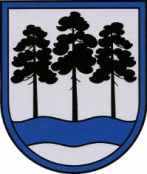 OGRES  NOVADA  PAŠVALDĪBAReģ.Nr.90000024455, Brīvības iela 33, Ogre, Ogres nov., LV-5001tālrunis 65071160, fakss 65071161, e-pasts: ogredome@ogresnovads.lv, www.ogresnovads.lv PAŠVALDĪBAS DOMES SĒDES PROTOKOLA IZRAKSTS28.Par darba tiesisko attiecību izbeigšanu ar Ogres novada pašvaldības Madlienas pagasta pārvaldes vadītāju Jāni SiliņuOgres novada pašvaldībā 2021.gada 15.jūnijā (reģistrēts ar Nr.2-4.5/287) saņemts Ogres novada pašvaldības Madlienas pagasta pārvaldes vadītāja Jāņa Siliņa 2021.gada 15.jūnija iesniegums par atbrīvošanu no amata ar 2021.gada 30.jūniju (pēdējā darba diena) pēc paša vēlēšanās sakarā ar ievēlēšanu par Ogres novada pašvaldības domes deputātu.Likuma “Par pašvaldībām” 38.panta otrās daļas 1.punktā noteikts, ka papildus likumā "Par interešu konflikta novēršanu valsts amatpersonu darbībā" noteiktajiem amatu savienošanas ierobežojumiem pašvaldības domes deputāts nedrīkst ieņemt pagasta pārvaldes vadītāja amatu.Darba likuma 100.panta pirmā daļa noteic, ka darbiniekam ir tiesības rakstveidā uzteikt darba līgumu vienu mēnesi iepriekš, ja darba koplīgumā vai darba līgumā nav noteikts īsāks uzteikuma termiņš. Pēc darbinieka pieprasījuma uzteikuma termiņā neieskaita pārejošas darbnespējas laiku. Saskaņā ar Darba likuma 100.panta ceturto daļu darbiniekam un darba devējam vienojoties, darba līgumu var izbeigt arī pirms uzteikuma termiņa izbeigšanās.Saskaņā ar likuma “Par pašvaldībām” 21.panta pirmās daļas 9.punktu pašvaldības iestāžu vadītājus atbrīvo no amata tikai dome.Ņemot vērā minēto un pamatojoties uz likuma “Par pašvaldībām” 21.panta pirmās daļas 9.punktu, un Darba likuma 100.panta ceturto daļu,balsojot: ar 15 balsīm "Par" (Artūrs Mangulis, Dainis Širovs, Dzintra Mozule, Dzirkstīte Žindiga, Edvīns Bartkevičs, Egils Helmanis, Gints Sīviņš, Ilga Vecziediņa, Jānis Iklāvs, Jānis Latišs, Jegors Laptevs, Juris Laizāns, Māris Siliņš, Mārtiņš Leja, Sarmīte Kirhnere), "Pret" – nav, "Atturas" – nav,Ogres novada pašvaldības dome NOLEMJ:2021.gada 30.jūnijā (pēdējā darba diena) izbeigt darba tiesiskās attiecības ar Ogres novada pašvaldības Madlienas pagasta pārvaldes vadītāju Jāni Siliņu.Uzdot Ogres novada pašvaldības izpilddirektoram Pēterim Špakovskim:noslēgt vienošanos ar Jāni Siliņu par darba tiesisko attiecību izbeigšanas termiņu;nodrošināt Madlienas pagasta pārvaldes vadītāja pienākumu izpildītāju uz laiku līdz Madlienas pagasta pārvaldes vadītāja iecelšanai vakantajā amatā,organizēt Madlienas pagasta pārvaldes materiālo vērtību un dokumentācijas pieņemšanu no Jāņa Siliņa un nodošanu Madlienas pagasta pārvaldes vadītāja pienākumu izpildītājam ar pieņemšanas – nodošanas aktu.Kontroli par lēmuma izpildi uzdot Ogres novada pašvaldības domes priekšsēdētāja vietniekam.(Sēdes vadītāja,domes priekšsēdētāja E.Helmaņa paraksts)Ogrē, Brīvības ielā 33Nr.112021.gada 17.jūnijā